Grov pizzabund – Grupper af 2-4 personer2 stk. Ingredienser25 g Gær¼ l vand (lillefinger varmt)1 spsk. Olivenolie1 tsk. Groft salt125 g Fuldkornsspeltmel (ca. 2¼ dl)225 g Pizzamel (ca. 4 dl)½ spsk. Olivenolie - til penslingFremgangsmådeRør gær og vand sammen i en skål. Tilsæt olie, salt og de 2 slags mel (hold lidt pizzamel tilbage). Slå dejen godt sammen med en grydeske. Dæk skålen med wrap / film og stil dejen til hævning et lunt sted i ca. ½ time.Tag dejen ud på et meldrysset bord og ælt den godt igennem. Tilsæt evt. resten af melet. Del dejen i 2 portioner. Rul hver portion ud til en rund dejplade (ca. 22 cm i diameter) eller firkantet så den passer til pladen.Kom pizzasauce og fyld på pizzaen og bag i ovnen ca 10-15 min ved 180 grader.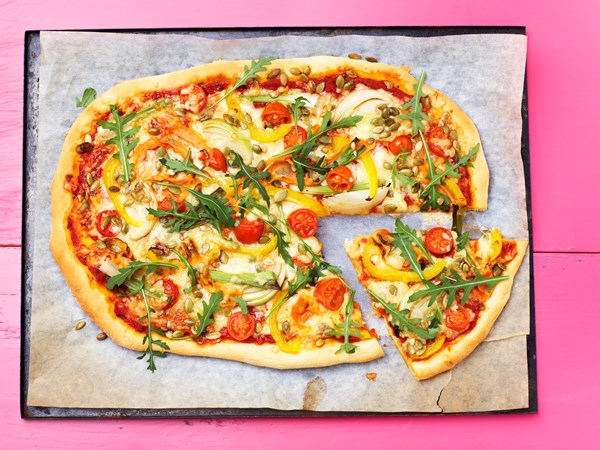 PizzasauceIngredienser½ dåse hakkede tomater½ dl olivenolie½ bundt frisk basilikum, inkl stilke½ spsk. timian½ tsk. salt½ spsk. tomatpuré1 fed hvidløgFremgangsmådeBlend det hele sammen.1 – 2 spsk. Kommes på pizzaen, herefter revet ost og fyld.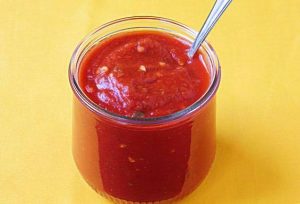 Hver gruppe vælger selv pizzafyld ud fra nedenstående liste:Revet mozarellaSkinkestrimlerKylling i strimlerPepperoniAnanasChampignon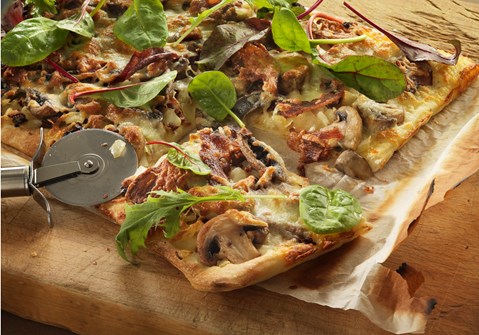 LøgKartoffelSqashRuccolaSmå cherrytoamatGul peberfrugt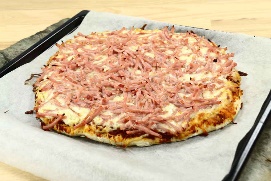 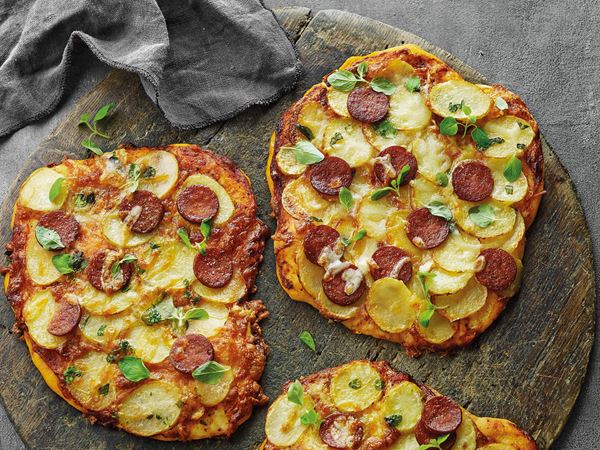 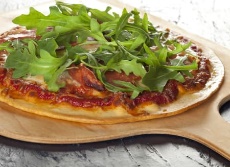 Drømmekage fra BrovstIngredienser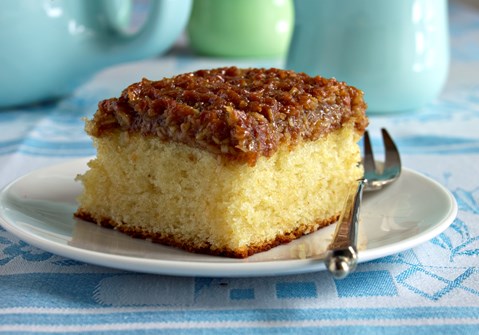 2 stk. Æg150 g sukker1 dl minimælk25 g Smør125 g. Hvedemel1½ tsk. bagepulver½ tsk. VaniljesukkerFyld50 g Smør75 g Kokosmel 115 g Brun farin¼ dl minimælkFremgangsmådePisk æg og sukker lyst og luftigt.Varm imens mælk og smør (lillefingervarmt).Bland mel, bagepulver og vaniljesukker sammen. Vend det forsigtigt, drysset gennem en sigte, i dejen skiftevis med mælkeblandingen.Hæld dejen i en lille bradepande beklædt med bagepapir (ca. 5 x 22 x 30 cm) og bag kagen midt i ovnen.Kom smør, kokosmel, farin og mælk i en tykbundet gryde og bring det i kog under omrøring.Tag kagen ud (den skal være næsten færdigbagt) og skru op for ovnen.Fordel fyldet på kagen og bag den færdig, stadig midt i ovnen.BagetidCa. 20 min. ved 180° Bagetid med fyldCa. 5 min. ved 200°